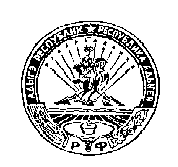 	РЕСПУБЛИКА АДЫГЕЯ                                                                 АДЫГЭ РЕСПУБЛИК         КОШЕХАБЛЬСКИЙ РАЙОН                                                              КОЩХЬАБЛЭ РАЙОН                АДМИНИСТРАЦИЯ                                                         МУНИЦИПАЛЬНЭ ОБРАЗОВАНИЕУМУНИЦИПАЛЬНОГО ОБРАЗОВАНИЯ                                      «БЛЭЩЭПСЫНЭ КЪОДЖЭ ПСЭУП1»«БЛЕЧЕПСИНСКОЕ СЕЛЬСКОЕ ПОСЕЛЕНИЕ»                                  ИАДМИНИСТРАЦИЕ            385431, а. Блечепсин, ул. Ленина, 37                                                                      385431, къ. Блащэпсынэ, Лениным иур., 37       тел. (989) 126-23-03, факс (87770) 9-94-30                                                                    тел. (989) 126-23-03, факс (87770) 9-94-30                 E-mail: blechamo@mail.ru                                                                                                E-mail: blechamo@mail.ruПостановление«18» января 2016г.			№1/2				а. БлечепсинОБ УТВЕРЖДЕНИИ СОСТАВА ЭКСПЕРТНОЙ КОМИССИИ АДМИНИСТРАЦИИ МУНИЦИПАЛЬНОГО ОБРАЗОВАНИЯ «БЛЕЧЕПСИНСКОЕ СЕЛЬСКОЕ ПОСЕЛЕНИЕ» ПО ПРОВЕДЕНИЮ ЭКСПЕРТИЗЫ ПОСТАВЛЕННОГО ТОВАРА, ВЫПОЛНЕННОЙ РАБОТЫ, ОКАЗАННОЙ УСЛУГИ ДЛЯ НУЖД МУНИЦИПАЛЬНОГО ОБРАЗОВАНИЯ «БЛЕЧЕПСИНСКОЕ СЕЛЬСКОЕ ПОСЕЛЕНИЕ»В соответствии с Федеральным законом от 05.04.2013 N 44-ФЗ "О контрактной системе в сфере закупок товаров, работ, услуг для обеспечения государственных и муниципальных нужд" (далее - Федеральный закон) в целях проведения экспертизы поставленного товара, выполненной работы, оказанной услуги для нужд муниципального образования «Блечепсинское сельское поселение»Постановляю:Создать экспертную комиссию по проведению экспертизы поставленного товара, выполненной работы, оказанной услуги для нужд муниципального образования «Блечепсинское сельское поселение» (далее – экспертная комиссия) в следующем составе:1) Шовгенов Юрий Мухамедович – глава администрации МО «Блечепсинское сельское поселение» - председатель экспертной Комиссии;2) Хатков Рашид Губедович – заместитель главы администрации - заместитель председателя экспертной Комиссии;3) Индрисова Аминат Хаджиретовна – главный специалист – член комиссии;4) Хакунова Муслимет Азаматовна – специалист 1 категории – член комиссии;5) Киярова Светлана Измаиловна - специалист 1 категории – член комиссии.2. Председателю экспертной комиссии Шовгенову Юрию Мухамедовичу обеспечить организацию работы экспертной комиссии в соответствии Порядком, согласно приложению 1 к настоящему Постановлению.3. Утвердить бланк заключения экспертной комиссии, согласно приложению 3 к настоящему Постановлению.Настоящее Постановление вступает в силу со дня его подписания.Глава администрации МО «Блечепсинское сельское поселение»			Ю.М. ШовгеновПоложение о порядке работы экспертной  комиссииадминистрации муниципального образования «Блечепсинское сельское поселение» по проведению экспертизы поставленного товара, выполненной работы, оказанной услуги для нужд муниципального образования «Блечепсинское сельское поселение»ОБЩИЕ ПОЛОЖЕНИЯНастоящее Положение определяет порядок организации работы экспертной комиссии по проведению экспертизы поставленного товара, выполненной работы, оказанной услуги для нужд муниципального образования «Блечепсинское сельское поселение» (далее – экспертная комиссия)2.  СОСТАВ ЭКСПЕРТНОЙ КОМИССИИ 2.1. Состав экспертной комиссии - 5 человек из числа сотрудников администрации муниципального образования «Блечепсинское сельское поселение».2.2. Комиссию возглавляет председатель экспертной комиссии, который:	- организует работу экспертной комиссии;	- назначает дату и место заседания экспертной комиссии;	- председательствует на заседаниях экспертной комиссии.2.3. В случае отсутствия председателя экспертной комиссии, его обязанности исполняет член экспертной комиссии, назначенный председателем.ПОРЯДОК ПРОВЕДЕНИЯ ОТБОРА ЧЛЕНОВ ЭКСПЕРТНОЙ КОМИССИИ 	К проведению экспертизы не могут быть допущены:1) лица, имеющие имущественные интересы в заключение контракта, в отношении которого проводится экспертиза; 2) близкие родственники, усыновители или усыновленные руководителя заказчика, членов комиссии по осуществлению закупок, руководителя контрактной службы, контрактного управляющего, должностных лиц или работников поставщика (подрядчика, исполнителя), либо состоящие с ними в браке;3) физические лица в случае, если заказчик или поставщик (подрядчик, исполнитель) прямо и (или) косвенно (через третье лицо) может оказывать влияние на результат проводимой экспертизы.РЕГЛАМЕНТ РАБОТЫ ЭКСПЕРТНОЙ КОМИССИИ4.1.	Экспертиза проводится в соответствии с положениями Федерального закона от 5 апреля . № 44-ФЗ «О контрактной системе в сфере закупок товаров, работ, услуг для обеспечения государственных и муниципальных нужд» (далее Федеральный закон № 44-ФЗ) как по итогам исполнения всего контракта, так и по каждому этапу контракта в отдельности, т.е. количество заключений по результатам экспертизы должно совпадать с количеством подписанных приемочных документов. 4.2. Заседания экспертной комиссии проводятся председателем Комиссии или, по его поручению, другим членом Комиссии.4.3. Заседания проводятся по мере необходимости и считаются правомочными, если на них присутствует не менее половины от списочного состава Комиссии.4.4. Члены экспертной комиссии участвуют в ее работе лично, делегирование полномочий не допускается.4.5. При экспертизе поставленных товаров, выполненных работ, оказанных услуг члены экспертной комиссии  руководствуются следующими принципами: - полноты, всесторонности, компетентности, достоверности, обоснованности и законности экспертизы и ее результатов;- объективности и беспристрастности; - независимости от кого-либо, заинтересованного в результатах экспертизы; - ответственности за организацию, проведение и качество экспертизы; - обязательности выполнения требований, установленных контрактом и предусмотренной им нормативной и технической документации; - соблюдения государственной и коммерческой тайны в отношении сведений, полученных при проведении экспертизы.4.6. Решение экспертной комиссии оформляется в письменной форме согласно приложения  № 3 к настоящему Постановлению и подписывается всеми членами комиссии, принимавшими участие в заседании.4.7. Информация, предоставляемая членам экспертной комиссии, носит конфиденциальный характер и не подлежит разглашению.Приложение № 3к распоряжению № __ от __.__.2016 г.Заключение № ___	__________________________________________________________(предмет)__._______.201_ г.								а. БлечепсинКонтракт № ___ от __.__.201_ г. Предмет контракта: ______________________________________________Исполнитель: ____________________________________________________Цена контракта: __________________________________________________Срок исполнения контракта (по контракту): _______________Фактический срок исполнения контракта: _________________В соответствии с требованиями статьи 94 Федерального закона от 5 апреля 2013 г. № 44-ФЗ «О контрактной системе в сфере закупок товаров, работ, услуг для обеспечения государственных и муниципальных нужд» Заказчиком проведена экспертиза предоставленных Исполнителем результатов, предусмотренных вышеназванным контрактом, в части их соответствия условиям контракта.Экспертиза проводится: собственными силами Заказчика.Эксперты:1) Шовгенов Юрий Мухамедович – глава администрации МО «Блечепсинское сельское поселение» - председатель экспертной Комиссии;2) Хатков Рашид Губедович – заместитель главы администрации - заместитель председателя экспертной Комиссии;3) Индрисова Аминат Хаджиретовна – главный специалист – член комиссии;4) Хакунова Муслимет Азаматовна – специалист 1 категории – член комиссии;5) Киярова Светлана Измаиловна - специалист 1 категории – член комиссии.Объект экспертизы: ______________________________________________На рассмотрении представлены: ___________________________________При исследовании качества оказанных услуг было установлено, что услуги соответствуют (не соответствуют) заявленным требованиям Заказчика, услуги выполнены без каких-либо недостатков (с недостатками (указать какими)). Оказанные услуги соответствуют (не соответствуют) сведениям, указанным в документах, подтверждающим их качество.Результаты исследований:Вывод по результатам экспертизы:Результат исполнения контракта соответствует (не соответствует) требованиям контракта № ________________ от __.__.201_ г. Стороны претензий друг к другу не имеют (имеют следующие претензии:).Нарушены условия контракта: нарушений не выявлено (нарушения выявлены).Глава администрации МО «Блечепсинское сельское поселение»				Ю.М. ШовгеновЗаместитель главы администрации					Р.Г. ХатковГлавный специалист							А.Х. ИндрисоваСпециалист 1 категории							М.А. ХакуноваСпециалист 1 категории							С.И. КияроваО допустимости своего участия в проведении экспертизы (в том числе об отсутствии оснований для недопуска к проведению экспертизы в соответствии с частью 2 статьи 41 Федерального закона от 05.04.2013 № 44-ФЗ «О контрактной системе в сфере закупок товаров, работ, услуг для обеспечения государственных и муниципальных нужд) уведомляю:Ознакомлен(а) ______________________________ Шовгенов Ю.М.                                                «____» __________ 2016 г. Ознакомлен(а) ________________________________ Хатков Р.Г.                                                                       «____» __________ 2016 г.Ознакомлен(а) ______________________________ Индрисова А.Х.                                                                       «____» __________ 2016 г.  Ознакомлен(а) ________________________________ Хакунова М.А.                                                                        «____» __________ 2016 г.Ознакомлен(а) _________________________________ Киярова С.И.                                                                        «____» __________ 2016 г.Приложение № 1 к Постановлению Администрации МО «Блечепсинское сельское поселение»от ___.___.2016 года № ____№ п/пНаименование объекта закупки по КонтрактуФактически оказанные услугиСоответствие предоставленного результата оказанных услуг, требованиям  установленных контрактом12341